Publicado en  el 18/11/2015 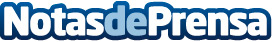 R. Kelly presenta 'The Buffet', su nuevo disco, a la venta el 11 de DiciembreDatos de contacto:Nota de prensa publicada en: https://www.notasdeprensa.es/r-kelly-presenta-the-buffet-su-nuevo-disco-a Categorias: Música http://www.notasdeprensa.es